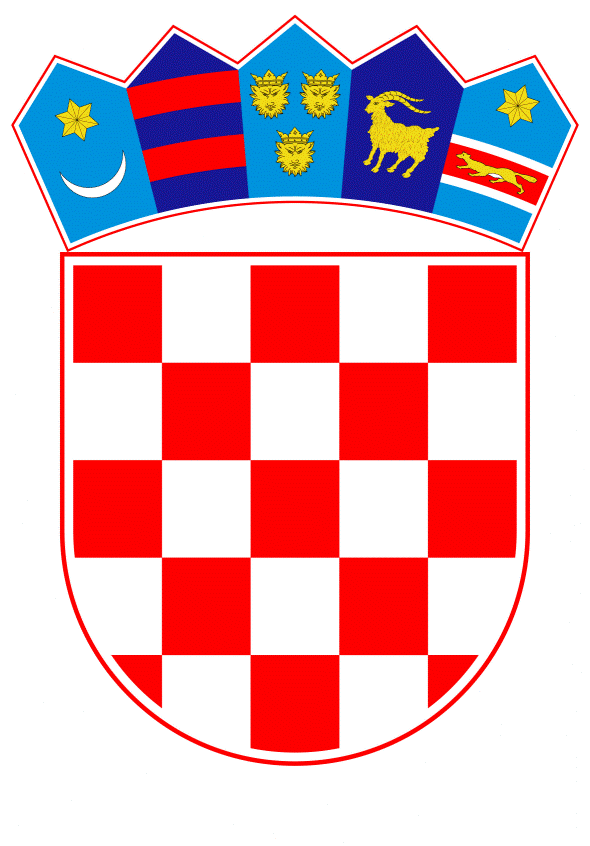 VLADA REPUBLIKE HRVATSKEZagreb, 14. rujna 2023.______________________________________________________________________________________________________________________________________________________________________________________________________________________________PrijedlogNa temelju članka 39. stavka 2. Zakona o poljoprivredi („Narodne novine“, br. 118/18., 42/20., 127/20. - Odluka Ustavnog suda Republike Hrvatske, 52/21. i 152/22.), Vlada Republike Hrvatske je na sjednici održanoj __________ 2023. donijelaO D L U K Uo donošenju Dopune Programa potpore za sufinanciranje rada uzgojnih udruženja u području stočarstva za razdoblje 2021. – 2023. godineI.Donosi se Dopuna Programa potpore za sufinanciranje rada uzgojnih udruženja u području stočarstva za razdoblje 2021. – 2023. godine (u daljnjem tekstu: dopune Programa), u tekstu koji je Vladi Republike Hrvatske dostavilo Ministarstvo poljoprivrede aktom, KLASA: 011-02/21-01/04, URBROJ: 525-13/867-23-47, od 29. kolovoza 2023.II.Financijska sredstva za provedbu Dopune Programa u 2023. godini u iznosu od 398.169,00 eura osigurana su u Državnom proračunu Republike Hrvatske za 2023. godinu unutar proračunske glave 06005 Ministarstvo poljoprivrede, Aktivnost A650126 Sufinanciranje rada uzgojnih udruženja.III.Zadužuje se Ministarstvo poljoprivrede da na svojim mrežnim stranicama objavi Programa.IV.Ova Odluka stupa na snagu danom donošenja. PREDSJEDNIK mr. sc. Andrej PlenkovićOBRAZLOŽENJEDopuna Programa potpore za sufinanciranje rada uzgojnih udruženja u području stočarstva za razdoblje 2021. – 2023. godine (u daljnjem tekstu: Dopuna Programa) izrađena je na temelju članka 39. stavka 2. Zakona o poljoprivredi (»Narodne novine«, br. 118/18., 42/20., 127/20. - Odluka Ustavnog suda Republike Hrvatske,52/21. i 152/22.), a u skladu s Uredbom Komisije (EU) br. 1407/2013 оd 18. prosinca 2013. o primjeni članaka 107. i 108. Ugovora o funkcioniranju Europske unije na de minimis potpore (SL L 352, 24.12.2013.) kako je izmijenjena Uredbom Komisije (EU) 2020/972 od 2. srpnja 2020. o izmjeni Uredbe (EU) br. 1407/2013 u pogledu njezina produljenja i o izmjeni Uredbe (EU) br. 651/2014 u pogledu njezina produljenja i odgovarajućih prilagodbi (SL L 215/3, 7.7.2020.) s ciljem učinkovitije provedbe uzgojnih programa te organizacijskog i infrastrukturnog unaprjeđenja uzgojnih udruženja u području stočarstva. Razlog dopune Programa je povećanje troškova poslovanja uzgojnih udruženja. Predmetnom dopunom se sredstva Programa namijenjena za 2023. godinu povećavaju na 398.169,00 eura.Povećanjem sredstava Programa Ministarstvo poljoprivrede želi omogućiti neometan nastavak rada uzgojnih udruženja u provedbi uzgojnih programa domaćih životinja te osiguravanje svih prava uzgajivačima uzgojno valjanih životinja u Republici Hrvatskoj. Očekivani rezultat dopune Programa je unaprjeđenje uzgojnih programa i učinkovitija provedba svih metoda i postupaka definiranih u uzgojnim programima u cilju genetskog unaprjeđenja populacija stoke za bitna proizvodna svojstva kao što su proizvodnja mesa, mlijeka, jaja, meda i drugih stočarskih proizvoda. I na kraju, očekivani rezultat Dopune Programa je administrativno jačanje uzgojnih udruženja u provedbi uzgojnih programa.Dopunom Programa se financijska sredstva za provedbu Programa u 2023. godini povećavaju sa 265.445,61 eura na 398.169,00. Financijska sredstva za provedbu Dopune Programa u 2023. godini u iznosu od 398.169,00 eura osigurana su u Državnom proračunu Republike Hrvatske za 2023. godinu unutar glave 06005 Ministarstva poljoprivrede, aktivnost A650126 Sufinanciranje rada uzgojnih udruženja. Donošenjem Dopune Programa potpore za sufinanciranje rada uzgojnih udruženja u području stočarstva za razdoblje 2021. – 2023. godine ukupna vrijednost Programa se povećava sa 915.787,37 eura na 1.048.510,76 eura.Predlagatelj:Ministarstvo poljoprivredePredmet:Prijedlog odluke o donošenju Dopune Programa potpore za sufinanciranje rada uzgojnih udruženja u području stočarstva za razdoblje 2021. – 2023. godine